Karta pracy	Temat: Andrzejki - staropolskie obyczaje i zabawy                                     Święty Andrzej Ci pokaże,                                    Co Ci los przyniesie w darze ( przysłowie polskie)ANDRZEJKI-  obchodzone są w Polsce w noc 29 na 30 listopada. To staropolski obyczaj , wieczór wróżb i wspólnych zabaw odbywających się w noc poprzedzającą imieniny Andrzeja. Jest to ostatnia okazja do hucznych zabaw przed rozpoczęciem adwentu. Tradycja wieczorów andrzejkowych sięga dawnych czasów, pierwsze wzmianki pochodzą  z XV wieku. Andrzejki w dawnej Polsce były bardzo popularne i powszechnie obchodzone.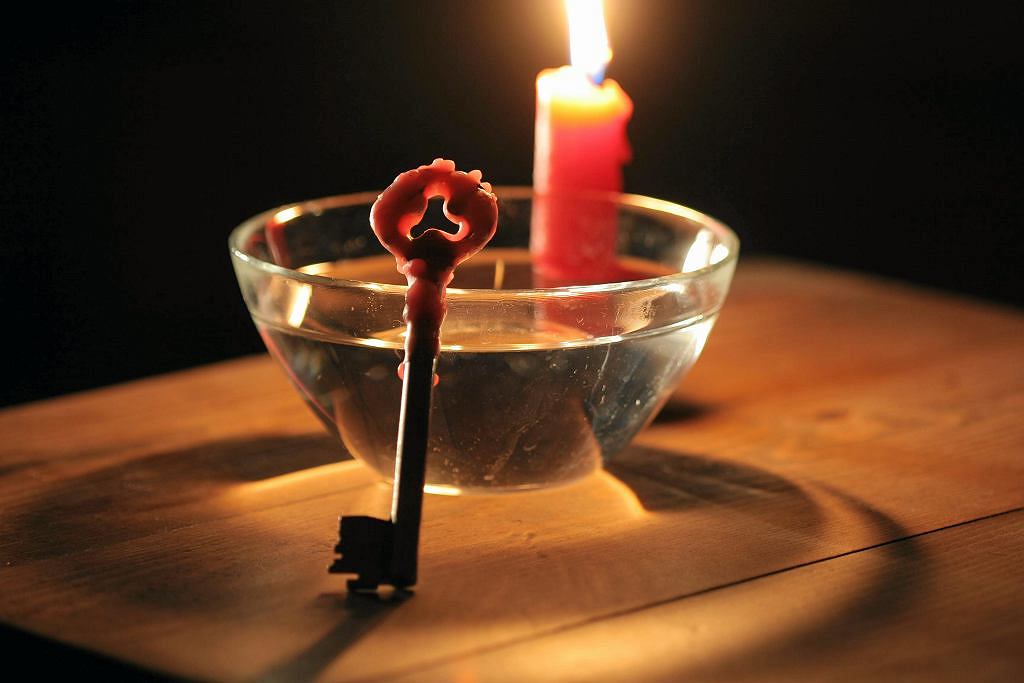 Andrzejkowe wróżby znam,Z wosku dziś powróżę wam,Spójrz tu konik , a tu kwiatekA tu duży piękny statekWróżby bardzo są magiczneSpełniają marzenia liczne……                                                                                                M. Templer	DO  NAJPOPULARNIEJSZYCH  WRÓŻB ANDRZEJKOWYCH  NALEŻĄ:LANIE WOSKU- polega na wylewaniu roztopionego wosku przez dziurkę klucza do naczynia z wodą. Powstałe w ten sposób kształty  zawierają ukryte informacje o przyszłości.USTAWIANIE  BUTÓW -polega na układaniu butów ( zazwyczaj lewych) od najdalszego rogu pokoju aż do progu drzwi .Właścicielka buta który pierwszy przekroczy próg może spodziewać się szybkiego wyjścia za mąż.MAGICZNE IGŁY (SZPILKI)-16 igieł(szpilek) wrzuconych do kubka rozsypuje się na stole . Z igieł można odczytać litery imienia przyszłego wybranka( mamy trzy próby).MAGICZNE KUBECZKI-potrzebne są cztery kubeczki pod które chowa się monetę, obrączkę, wycięte serduszko. Kubki się miesza  i wybiera jeden. Przedmiot znaleziony pod wybranym kubkiem oznacza: moneta- bogactwo. wycięte serce- miłość, obrączka-ślub, nic- brak ważnych wydarzeń w nadchodzącym roku.WRÓŻENIE Z FUSÓW-po zaparzeniu i wypiciu herbaty liściastej lub kawy, fusy pozostałe na dnie, wylewamy na talerzyk. Powstałe w ten sposób kształty pokazują nam naszą przyszłość w najbliższym roku.KARTONOWE SERCE Z  IMIONAMI- przekuwamy serce i w ten sposób znajdujemy imię przyszłego męża.Polecenie:  Pokoloruj rysunek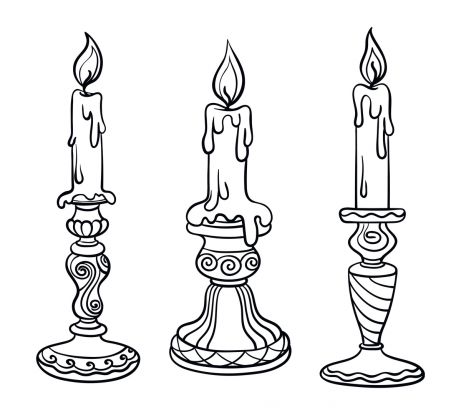 Kompetencje:Kompetencje społeczne i obywatelskieŚwiadomość i ekspresja kulturalna Umiejętność uczenia się                                                                                             A. I. Wójcicka